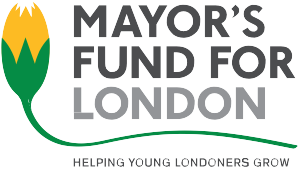 GREATER LONDON AUTHORITYPlease refer to the guidance notes before completing this application formPlease use black ink or typescript General experience and further informationPlease use the space below to tell us how you meet the requirements for this role, as outlined in the person specification section of the job description.  Please ensure you address both the technical requirements and behavioural competencies.  (Please keep your response to a max of two-sides of A4).In providing your evidence, please use examples of your past experience to demonstrate that you have the skills and experiences required for the role. You can use experience and knowledge gained from current and previous employment, voluntary work, leisure interests and any other activities you consider relevant to this positionDeclaration – to be signed by applicantI confirm that to the best of my knowledge the information I have provided on this application form is true and correct and that the information may be used for registration purposes under the Data Protection Act 1998. I am returning this form electronically and unsigned I understand that I will be bound by the declaration when the GLA receives the electronic application.Signed:				    		                Date:Please return this form along with the Equal Opportunities form electronically to entrepreneur@london.gov.uk you will receive a delivery receipt within 24-hours of your submission.  If you do not receive a receipt after 24-hours please contact us on 0207 983 4622.Job detailsJob detailsJob detailsJob detailsJob detailsTitle of the post for which you are applying Title of the post for which you are applying Personal detailsPersonal detailsPersonal detailsPersonal detailsPersonal detailsForenamesSurnameEmail addressPhone number Selection arrangementsSelection arrangementsSelection arrangementsSelection arrangementsSelection arrangementsSelection arrangementsDo you have any particular requirements regarding interview or other selection arrangements?  Please also indicate any periods of absence due to leave or other reasons N/ADo you have any particular requirements regarding interview or other selection arrangements?  Please also indicate any periods of absence due to leave or other reasons N/ADo you have any particular requirements regarding interview or other selection arrangements?  Please also indicate any periods of absence due to leave or other reasons N/ADo you have any particular requirements regarding interview or other selection arrangements?  Please also indicate any periods of absence due to leave or other reasons N/ADo you have any particular requirements regarding interview or other selection arrangements?  Please also indicate any periods of absence due to leave or other reasons N/ADo you have any particular requirements regarding interview or other selection arrangements?  Please also indicate any periods of absence due to leave or other reasons N/APrevious employment and other skills/experience/qualifications relevant to the role.Technical requirements/experience/ qualifications